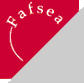 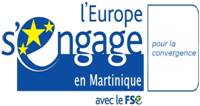 Spécifications techniques pour la mise en œuvre des actionsAu titre de la région : MARTINIQUECONDITIONS DE RECEPTION DES OFFRESLe dossier de réponse est à adresser à : Sous format électronique : martinique@fafsea.comSous format papier à : 	FAFSEA- Délégation Régionale  MartiniqueImmeuble La  ChapelleRue Case Nègre – Place d’Armes97232 LE LAMENTINRéponse attendue pour le 10/10/ 2013 à 17 heures  au plus tard La décision d’attribution du FAFSEA interviendra au plus tard le   30/11/ 2013  Public concernéDurée de l’actionEntrée / sortie permanenteGroupe à date fixeEffectifs mini / maxiAction en continuActionen discontinuModalité FOAD possibleOpérateur en exploitation agricole14 h✔□7 / 15✔✔□Décideur en exploitation agricole14 h✔□7 / 15✔✔□Opérateur travaux et services14 h✔□7 / 15✔✔□Décideur travaux et services21 h✔□7 / 15✔✔□Mise en vente, vente produits grand public21 h✔□7 / 15✔✔□Conseiller  à l’utilisation des produits28 h✔□7 / 15✔✔□